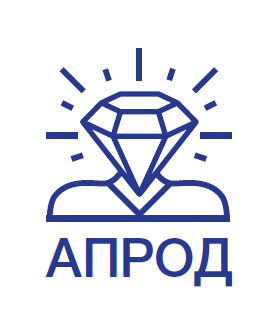 Ассоциация педагогов, работающих с одарёнными детьми	Методические рекомендации по  оформлению работ учителей и преподавателей НПО и СПО на фестиваль методических разработок Международного конкурса «Математика и проектирование»Требования к оформлению описания разработки: презентация в формате Power Point  2007-2013г., объем не более 20 Мб;в описание должна быть включена краткая аннотация и ключевые слова;в конце работы необходимо указать список используемой литературы.Проект сохраняется в формате *.pdf для отправки на Конкурс.Например:Проектная деятельность учащихся 7 класса на уроке историиФамилия имя отчество автораАннотация:Ключевые слова:Допускается описание методической разработки в текстовом формате с приложением фотографий.	   